Mia MustermannMusterstraße 3807384 MusterstadtMuster GrundschuleFrau Gisela MüllerMusterstraße 1589321 MusterstadtMusterstadt, 1. Mai 2023Bewerbung als Lehrkraft
Ausbildungsbeginn ab dem 14.09.2023; Kennziffer: 4202023Sehr geehrte Frau Müller,Kinder zu betreuen und fördern, liegt mir sehr am Herzen. Deswegen habe ich mich nach meinem Schulabschluss dazu entschieden Grundschullehramt zu studieren. Nach Abschluss meines Studiums bin ich jetzt bereit meine Fähigkeiten praktisch anzuwenden.Im letzten Monat habe ich mein Lehramtsstudium an der Muster Universität erfolgreich abgeschlossen. Die Muster-Grundschule kenne ich bereits von meinem Referendariat. Ich hatte während dieser Zeit viel Spaß und habe eine Menge gelernt. Besonders in Erinnerung sind mir dabei die angenehme Lernatmosphäre und die modernen Erziehungsansätze geblieben. Dank meiner kommunikativen und einfühlsamen Art konnte ich schnell ein Vertrauensverhältnis zu den Kindern aufbauen. Mit mir erhalten Sie eine sehr sorgfältig arbeitende und kommunikative Lehrkraft. Gerne wende ich meine Fähigkeiten und Kenntnisse an, um Ihre pädagogischen Fachkräfte zu unterstützen.In Zukunft möchte ich meinen Beitrag im Sozialbereich leisten und mich selbst immer wieder herausfordern und entwickeln. Ich hoffe, ich habe Sie davon überzeugt, dass ich gut in Ihr Team passe. Ich freue mich auf eine positive Rückmeldung von Ihnen!Mit freundlichen Grüßen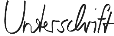 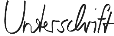 Mia Mustermann